Заявление о приеме на дистанционное бучение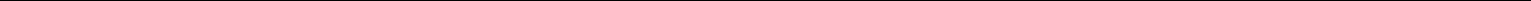 МБОУ ДО "Токарёвский РДДТ"От _____________________________________________________________________________________ЗАЯВЛЕНИЕ О ЗАЧИСЛЕНИИПрошу оказать образовательную услугу по реализации дополнительной общеобразовательной программы ________________________ направленности "Дополнительная общеобразовательная общеразвивающая программа "_______________________________", модуля: "_______ год обучения" в дистанционной, электронной форме, моему ребенку _______________________________________, __________ года рождения, проживающего по адресу:дополнительной общеобразовательной программой, уставом, лицензией на осуществление образовательной деятельности, другими локальными документами, регламентирующими организацию и осуществление образовательной деятельности МБОУ ДО "Токарёвский РДДТ", с правами и обязанностями обучающихся ознакомлен.___________________/______________________ /подпись